XXX School / Group 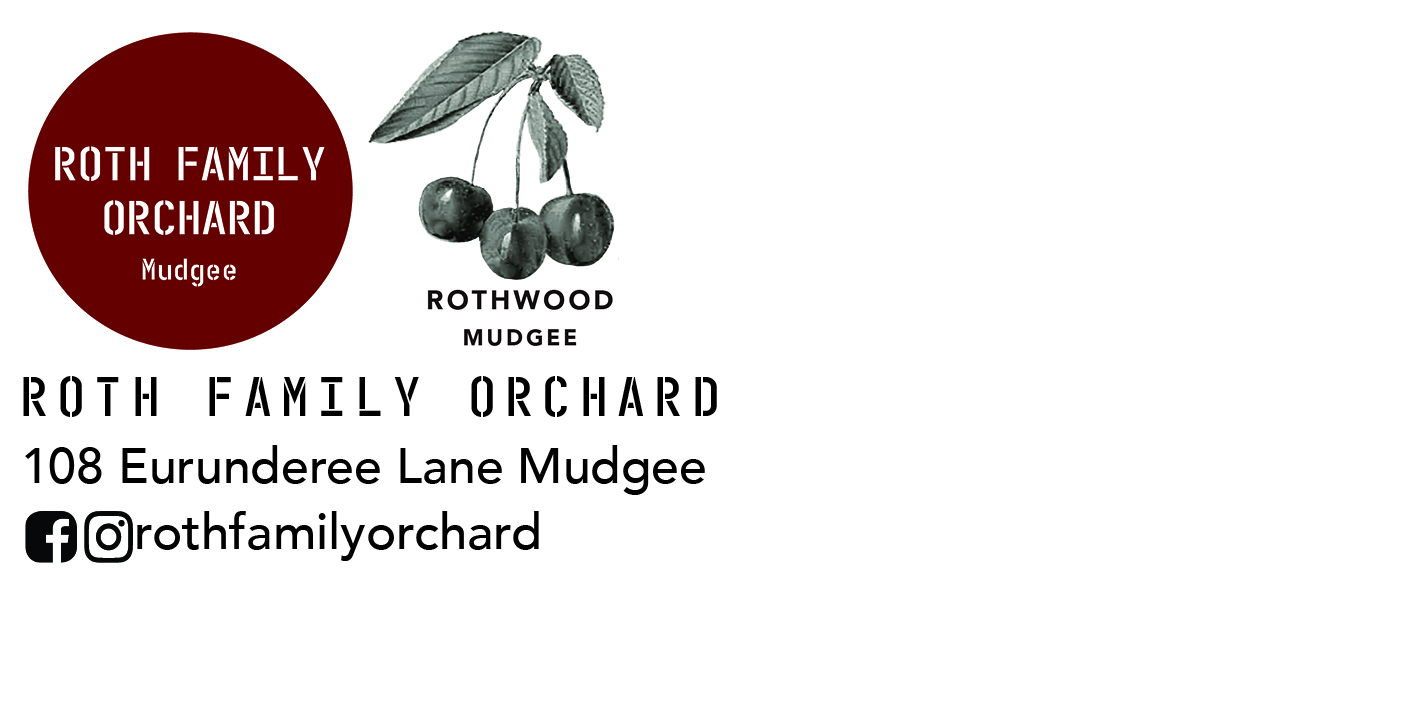 FRESH CHERRY DRIVEDirect from Roth Family Orchard Mudgee							Premium cherries will be supplied fresh from the Roth family's orchard in Mudgee as a fundraising drive for XXX school / group.  	Delivery is expected to be in the first or second week of Dec (the date depends on the season as they will be delivered the day after picking.)   We will let you know delivery date closer to the time and cherries will need to be collected that day as we do not have coolroom capacity to store them longer. This is a great fundraiser for our school and brings us beautiful fresh cherries for Christmas.   The Roths also produce a range of cherry smoking woods – ideal gifts for the keen BBQer.   				Please return this form with payment by 22 November, indicating how many boxes you and your friends & family would like.			NameNumber of 2 kg boxes cherries at $30 eachNumber of 5 kg boxes cherries at $60 eachNumber bags smoking chips @ $10 Number bags smoking chunks @$10Total number of boxesTotal cost